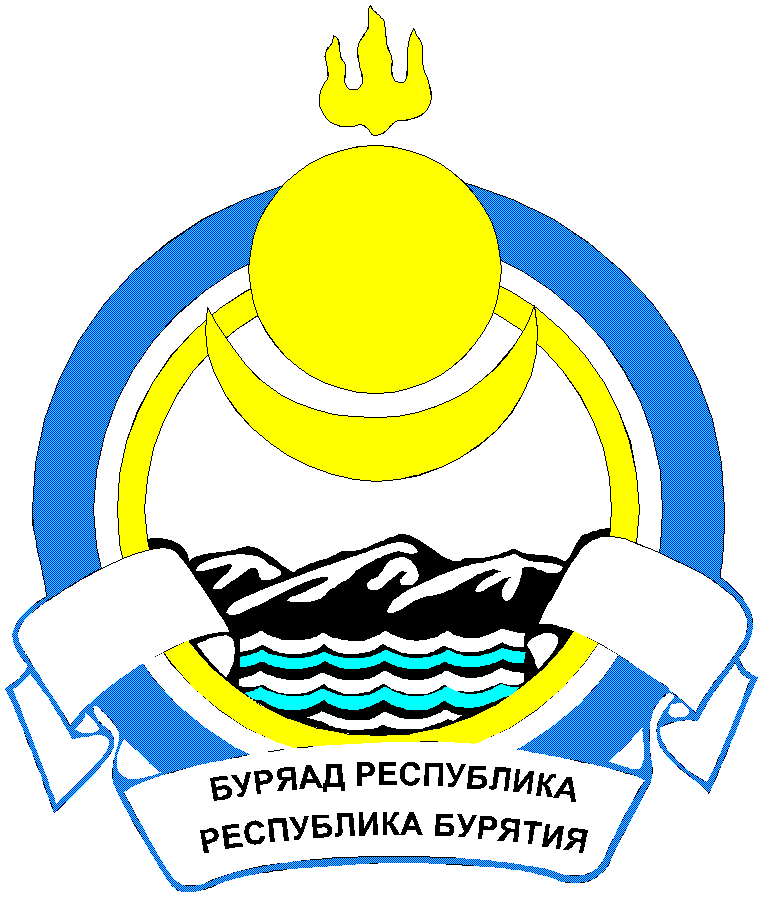 Республика  БурятияАДМИНИСТРАЦИЯМУНИЦИПАЛЬНОГО ОБРАЗОВАНИЯСЕЛЬСКОГО ПОСЕЛЕНИЯ «САЯНТУЙСКОЕ»ПОСТАНОВЛЕНИЕот «26» сентября 2022 г.             	    № 51                         с. Нижний Саянтуй	«О проведении противопожарной пропаганды»В соответствии с Федеральными законами от 21.12.1994 № 69-ФЗ «О пожарной безопасности», от 06.10.2003 № 131-ФЗ «Об общих принципах организации местного самоуправления в Российской Федерации», в целях реализации полномочий Администрации МО СП «Саянтуйское» по проведению противопожарной пропаганды, ПОСТАНОВЛЯЕТ:1. Утвердить прилагаемый Порядок проведения противопожарной пропаганды на территории МО СП «Саянтуйское».2. Специалисту Администрации МО СП «Саянтуйское» Раднаевой А.Ц. организовать выполнение  мероприятий, предусмотренных в Порядке проведения противопожарной пропаганды на территории МО СП «Саянтуйское», а также осуществлять учет проводимых мероприятий и контроль за их выполнением.3. Опубликовать (обнародовать) настоящее постановление путём размещения в средствах массовой информации и на официальном сайте Администрации МО СП «Саянтуйское» в сети «Интернет».4. Настоящее постановление вступает в силу с момента подписания.5. Контроль за исполнением настоящего постановления оставляю за собой.Глава МО СП «Саянтуйское»                                                      Тимофеева Е.А.Утвержденопостановлением Администрации МО СП «Саянтуйское»от «26» сентября 2022 г. N 51Порядокпроведения противопожарной пропаганды на территорииМО СП «Саянтуйское»1. Порядок проведения противопожарной пропаганды на территории МО СП «Саянтуйское» (далее - Порядок) разработан в соответствии со статьей 25 Федерального закона от 21.12.1994 № 69-ФЗ «О пожарной безопасности» и определяет порядок проведения мероприятий по реализации полномочий администрации МО СП «Саянтуйское» в части осуществления противопожарной пропаганды на территории МО СП «Саянтуйское».2. Противопожарная пропаганда является одной из форм информирования общества о путях обеспечения пожарной безопасности и проводится с целью внедрения в сознание людей существования проблемы пожаров, формирования общественного мнения и психологических установок на личную и коллективную ответственность за пожарную безопасность.3. Ответственный за проведение противопожарной пропаганды – специалист Администрации МО СП «Саянтуйское». Пропаганда проводится с привлечением специалистов администрации МО СП «Саянтуйское». Для проведения противопожарной пропаганды в случаях, предусмотренных законодательством, могут привлекаться члены добровольной пожарной охраны,  организации независимо от форм собственности, творческие коллективы, общественные организации, расположенные на территории МО СП «Саянтуйское».4. Противопожарная пропаганда осуществляется в следующих формах:4.1. Размещение информации на противопожарную тематику.Объекты муниципальной собственности,  места общего пользования школа, сельские клубы оборудуются информационными стендами пожарной безопасности.На информационных стендах пожарной безопасности размещается актуальная информация на противопожарную тематику, в том числе информация об обстановке с пожарами на территории МО СП «Саянтуйское» с указанием основных причин произошедших пожаров и условий, способствующих трагических последствий от них, фотографии последствий пожаров, рекомендации о мерах пожарной безопасности.Подготовку и размещение информации на информационных стендах пожарной безопасности осуществляет ответственное лицо в организации.4.2. Организация тематических выставок, смотров, конкурсов, соревнований на противопожарную тематику.Администрация МО СП «Саянтуйское» с заинтересованными отделами и подразделениями организуют и проводят на регулярной основе тематические выставки, смотры, конкурсы, соревнования на противопожарную тематику.Решение о проведении тематической выставки, смотра, конкурса, соревнования на противопожарную тематику, иных мероприятий, направленных на пропаганду в области пожарной безопасности оформляется распорядительным актом МО СП «Саянтуйское». Для проведения тематических выставок, смотров, конкурсов, соревнований на противопожарную тематику Администрация МО СП «Саянтуйское» во взаимодействии с образовательными организациями может привлекать дружины юных пожарных, созданных в образовательных учреждениях, расположенных на территории МО СП «Саянтуйское».4.3. Публикации в средствах массовой информации на  противопожарную тематику.Специалист ответственный за ведение официального сайта администрации МО СП «Саянтуйское»:- обеспечивает подготовку информационных материалов для СМИ;- в случае установления особого противопожарного режима, либо   ухудшения обстановки с пожарами организует проведение дополнительной публикации заметок (статей) на противопожарную тематику в СМИ, на официальном сайте сельского поселения.4.4. Устная агитация путем проведения коллективных (индивидуальных) лекций, бесед, в том числе в ходе проведения сходов (собраний) граждан, а также выпуск и распространение листовок (памяток) на противопожарную тематику среди населения.Специалисты администрации:- осуществляют взаимодействие с организациями независимо от форм собственности, расположенных на территории МО СП «Саянтуйское» в целях проведения противопожарной пропаганды в трудовых коллективах;- проводит коллективные беседы (лекции) на противопожарную тематику в ходе сходов граждан (собраний);- проводит индивидуальные (коллективные) беседы (лекции) на противопожарную тематику в ходе подворовых обходов;- осуществляет распространение среди населения  агитационных листовок (памяток) на противопожарную тематику.4.5. Проведение иных, не запрещенных законодательством мероприятий.5. Противопожарная пропаганда, проводится за счет средств бюджета МО СП «Саянтуйское» осуществляет методическое обеспечения деятельности лиц, осуществляющих проведение мероприятий в области противопожарной пропаганды. Противопожарная пропаганда проводится на постоянной основе и непрерывно.